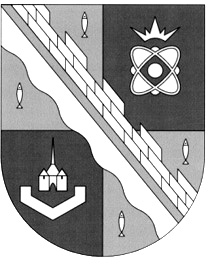                            администрация МУНИЦИПАЛЬНОГО ОБРАЗОВАНИЯ                                             СОСНОВОБОРСКИЙ ГОРОДСКОЙ ОКРУГ  ЛЕНИНГРАДСКОЙ ОБЛАСТИ                             постановление                                                     от 20/12/2022 № 3069О внесении изменений в постановление администрации Сосновоборского городского округа от 18.01.2021 № 43 «Об утверждении Порядка предоставления субсидии Сосновоборскому муниципальному фонду поддержки предпринимательства в рамках реализациимуниципальной программы «Стимулирование экономическойактивности малого и среднего предпринимательства в Сосновоборском городском округе до 2030 года»В соответствии с постановлением Правительства Российской Федерации от 21.09.2022 № 1666 «О внесении изменений в некоторые акты Правительства Российской Федерации», администрация Сосновоборского городского округа п о с т а н о в л я е т:1. Внести изменения в Порядок предоставления субсидии Сосновоборскому муниципальному фонду поддержки предпринимательства в рамках реализации муниципальной программы «Стимулирование экономической активности малого и среднего предпринимательства в Сосновоборском городском округе до 2030 года», утвержденный постановлением администрации Сосновоборского городского округа от 18.01.2021 № 43 (с изменениями от 07.12.2022 № 2932):1.1. Слова «в рамках реализации муниципальной программы» по тексту раздела 1 «Общие положения о предоставлении субсидии» заменить словами ««в целях реализации муниципальной программы».1.2. Абзац первый подраздела 2.15 «Результаты предоставления субсидии, и показатели, необходимые для достижения результатов предоставления субсидии, значения которых устанавливаются в соглашениях» раздела 2 «Общие положения о предоставлении субсидии» Условия и порядок предоставления субсидии» изложить в новой редакции:«Достигнутые или планируемые результаты предоставления субсидии – это результаты деятельности (действий) Получателя субсидии, соответствующие результатам муниципальной программы (при наличии в муниципальной программе результатов предоставления субсидии), указанных в подпункте 1.2 настоящего Порядка предоставления субсидии, а также при необходимости их характеристики (показатели, необходимые для достижения результатов предоставления субсидии) (далее - характеристики). Значения характеристик устанавливаются в соглашении Администрацией (через отдел экономического развития) и согласовываются с Получателем субсидии.».2. Общему отделу администрации (Смолкина М.С.) обнародовать настоящее постановление на электронном сайте городской газеты «Маяк».3. Отделу по связям с общественностью (пресс-центр) комитета по общественной безопасности и информации (Бастина Е.А.) разместить настоящее постановление на официальном сайте Сосновоборского городского округа.4. Настоящее постановление вступает в силу со дня официального обнародования.5. Контроль за исполнением настоящего постановления возложить на первого заместителя главы администрации Сосновоборского городского округа Лютикова С.Г.Глава Сосновоборского городского округа			    М.В. ВоронковБулатова Татьяна Евгеньевна, (81369) 6-28-49    ТН(отдел экономического развития)